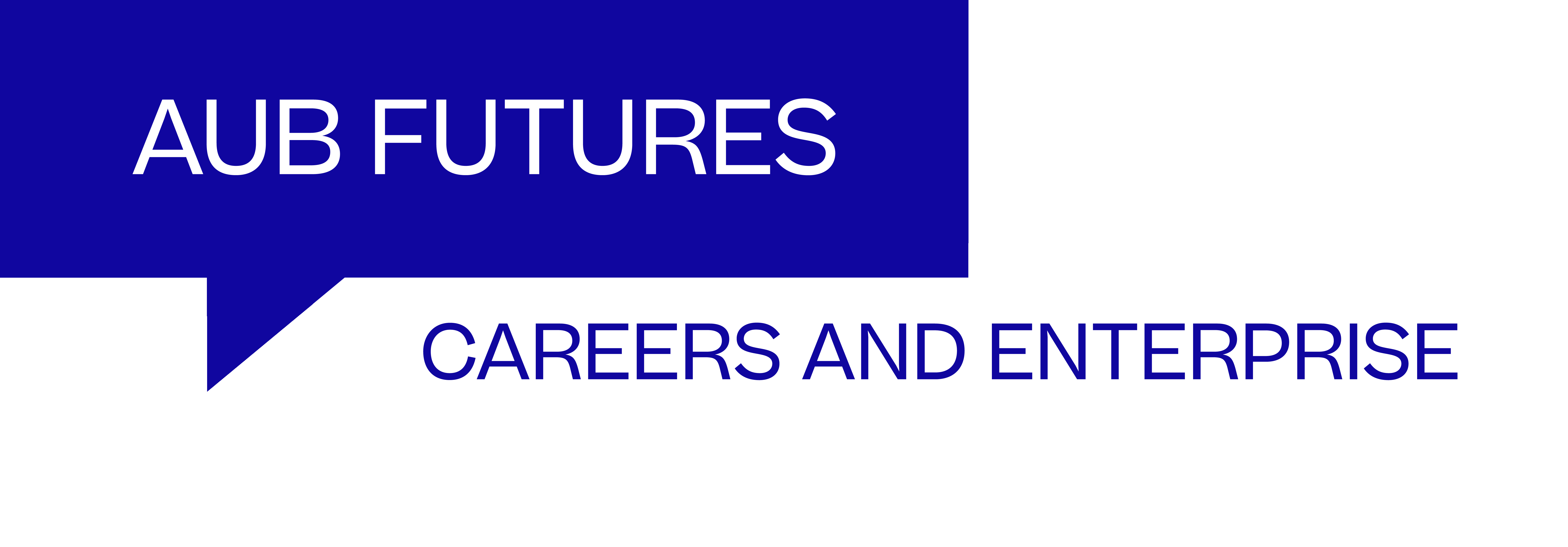 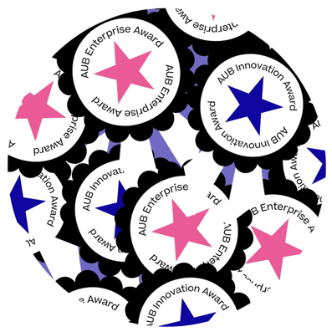 AUB Innovation & Enterprise Awards 2022 -23Criteria and Application FormThe Innovation and Enterprise Awards are a great opportunity to recognise students for their entrepreneurial activities or innovative ideas.  To be considered for the awards, courses must nominate students, so please encourage potential candidates to get involved.Winners will receive £500 and their name will be included in the list of awards for graduation.  Students nominated for the AUB Enterprise Award should be outstanding in their entrepreneurial mindset.  They may have an idea for a business or might have already started their own business.  This could include a freelance service-based business.Students nominated for the Innovation Award should be outstanding in their innovative approach to problem solving and to have come up with an idea or produced something that could have potential to be developed.The PitchThose shortlisted will be put forward to pitch their ideas to a panel. They’ll get feedback on their ideas with signposting to further support for development.Students must complete the application below Applications must be submitted to Alison Zorraquin, Employability Manager azorraquin@aub.ac.uk by midnight 29th MayStudents will be shortlisted and will be required to prepare a 10-minute pitch about their idea or project which will be presented on 8th June preferably on campus in the Innovation Studio.Time ScalesNominating Criteria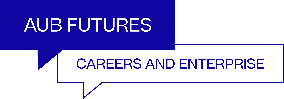 AUB Innovation Award Application form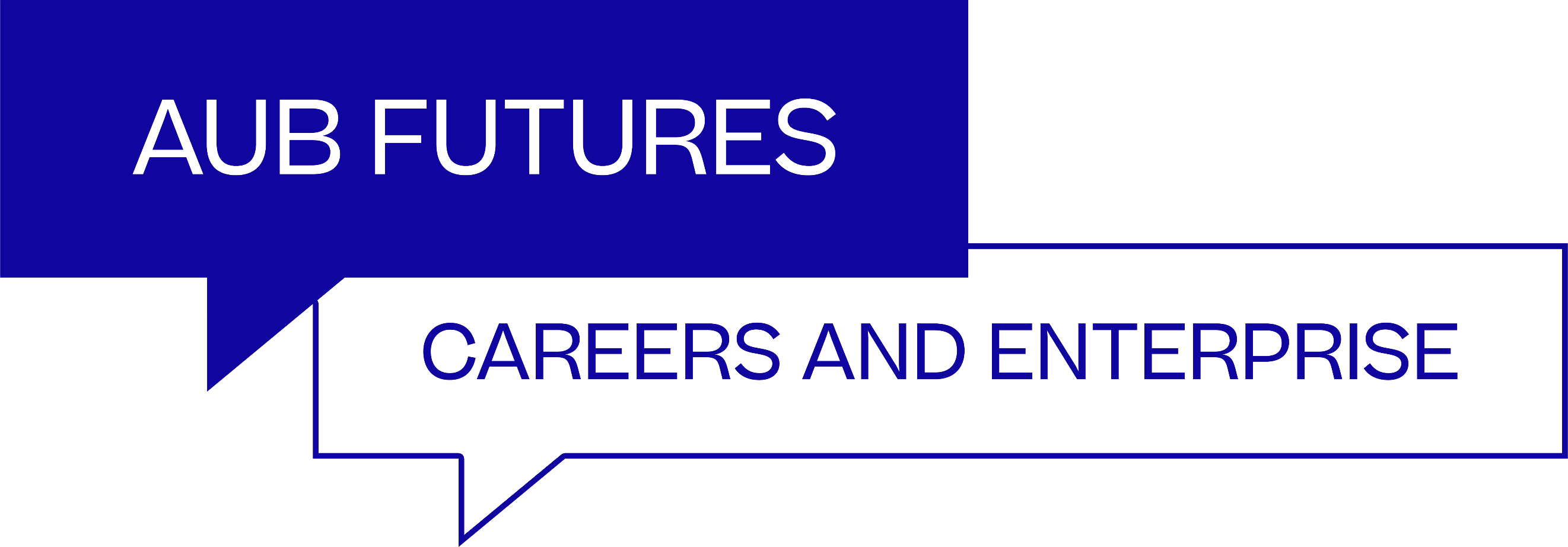 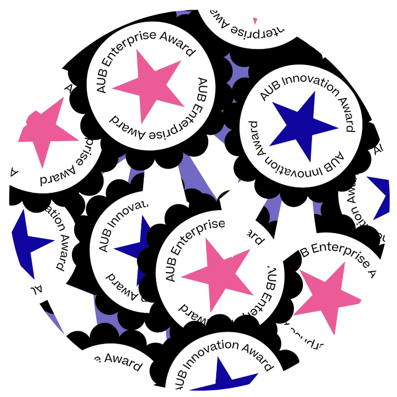 AUB Enterprise Award Application formActiondateDeadline for nominationsMonday 29th May Pitch before panel to be held Thursday 8th JuneAUB Innovation AwardAUB Enterprise AwardAn idea that tackles a social aimA unique product or service that serves a market needAn idea that has the potential for growth An idea that uses creative skills for innovationAn idea that demonstrates the capabilities of creative technologyAn idea that tackles a social aimA unique product or service that serves a market needAn idea that has the potential for excellent growthA freelance or service-based creative businessAn artist, designer or maker with a commercial practise.NameName of Academic Nominating from courseCourseYearStudent Number1.	Your concept and what makes it innovative1.	Your concept and what makes it innovative1.	Your concept and what makes it innovative2.	How your  idea addresses at least two of the nominating criteria (see page 1)2.	How your  idea addresses at least two of the nominating criteria (see page 1)2.	How your  idea addresses at least two of the nominating criteria (see page 1)3. Market research - Awareness of potential customers and competitors3. Market research - Awareness of potential customers and competitors3. Market research - Awareness of potential customers and competitors4. Evidence of relevant skills, experience, and motivation4. Evidence of relevant skills, experience, and motivation4. Evidence of relevant skills, experience, and motivationNameName of Academic Nominating from courseCourseYearStudent Number1.	Your concept and what makes it entrepreneurial1.	Your concept and what makes it entrepreneurial2.	How your  idea addresses at least two of the nominating criteria (see page 1)2.	How your  idea addresses at least two of the nominating criteria (see page 1)3. Market research - Awareness of potential customers and competitors3. Market research - Awareness of potential customers and competitors4. Evidence of relevant skills, experience, and motivation4. Evidence of relevant skills, experience, and motivation